BON DE COMMANDE T-SHIT Maternelle MadameA remettre le mercredi 13 juin au plus tarddans la boîte aux lettres de l’association à côté du bureau du directeur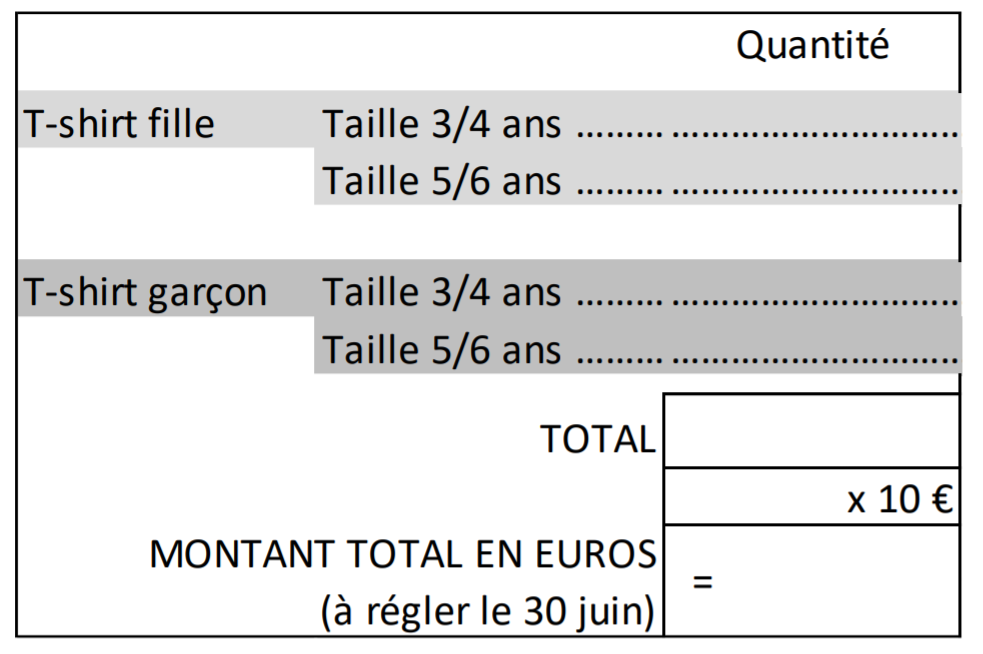 Livraison et paiement le jour de la fête de l’école Samedi 30 juin